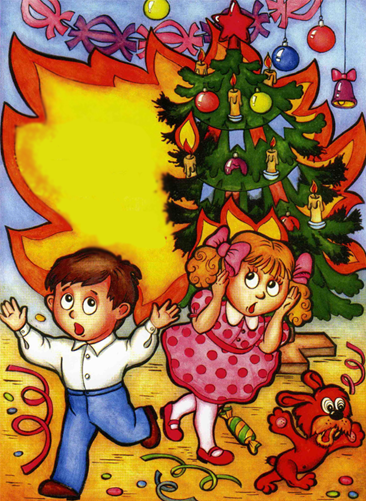 Памятка о мерах пожарной безопасности при эксплуатации пиротехнических средств, установке елок и подключения электрических гирлянд.Дорогие ребята и родители!С наступлением новогодних праздников возрастает опасность пожаров и травматизма из-за неосторожного обращения и использования пиротехнических средств, нарушений правил установки елок и подключения электрических гирлянд.Чтобы беда не пришла в ваш дом, необходимо выполнять следующие правила:- устанавливать елку на устойчивой подставке;- не использовать для украшения елки легковоспламеняющиеся игрушки, вату, свечи, бумагу;- не устанавливать елку вблизи отопительных приборов и путях эвакуации людей;- не допускать использования в помещениях, вблизи елки, бенгальских огней, пиротехнических средств;- не разрешать детям самостоятельно включать на елке электрогирлянды;- не оставлять без присмотра включенные в электрическую сеть электроприборы;- электрические гирлянды должны быть заводского изготовления и полностью исправные.ОНДПР, ПСО, ВДПО, территориальный отдел УГЗ по Приморскому району.